 College of Applied Sciences „Lavoslav Ružička“ in Vukovar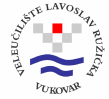 ERASMUS+ MOBILITY STTWORK PLANOUTGOING STAFFHOME INSTITUTIONHOST  INSTITUTIONMOBILITY PROGRAMMEDETALIED WORK PROGRAMME (OBLIGATORY FRAMEWORK PROGRAM) Date:      Signature (outgoing staff): Approved by:(Fill out by hand)NAME OF  STAFF MEMBERACADEMIC DEGREE/ TITLEPOSITION/JOB TITLETELE-MAILPOSITIONNAME OF THE COURSE/DEPARTMENT AT THE HOME INSTITUTIONHOME INSTITUTION  DEPARTMENTSECTORADDRESSCONTACT PERSON AT THE HOME INSTITUTION, POSITIONTELFAXE-MAILHOST INSTITUTION  DEPARTMENT/OFFICE/UNITSECTOR ADDRESSADDRESS (PLACE OF IMPLEMENTATION ACTIVITY- IF IS DIFFERENT THAN HEAD OFFICE OF HOST INSTITUTION)PIC/ERASMUS ID CODEVAT NUMBER IF HOS INSTITUTION DOES NOT HAVE ERASMUS CHARTIF AN ENTERPRISE, NUBBER OF PERSONEL 1-50             50-250            250 and overCONTACT PERSON AT THE HOME INSTITUTION, TITLE AND POSITIONTELFAXE-MAILFIELD/SUBJECT AREA OF TRAININGDURATION OF STAY FROM TILL (MIN 2    DAY/MAX.2 MONTHS)NUMBER OF DAYS ATTENDED TO THE ACIVITY MAIN LANGUAGE DURING ACTIVITYTITLE OF THE TRAINING SUBJECT CONTENT OF ACTIVITY Language Training        Study VisitGetting Training           Job-Shadowing                   Seminar                       Workshop   Other (Please explain)AIM OF MOBILITYADDED VALUE OF THE MOBILITY (BOTH FOR THE HOST INSTITUTION AND FOR THE TEACHER)EXPECTED RESULTS, I.E. HOW IS THE MOBILITY GOING TO AFFECT YOUR FUTURE PROFESSIONAL WORK AT THE HOME INSTITUTION?DISSEMINATION ACTIVITIES ABOUT EXPERIENCE FROM THE ERASMUS+ MOBILITY AFTER RETURNING AT THE HOME INSTITUTIONActivities planned during the stay at the host institutionDAY 1Activities planned during the stay at the host institutionDAY 2Activities planned during the stay at the host institutionDAY 3Activities planned during the stay at the host institutionDAY 4Activities planned during the stay at the host institutionDAY 5Activities planned during the stay at the host institutionDAY 6Activities planned during the stay at the host institutionDAY 7Activities planned during the stay at the host institutionDAY 8Activities planned during the stay at the host institutionDAY 9Activities planned during the stay at the host institutionDAY 10Home institution:_____________________________________Dean: _____________________________________Signature: ____________________________Date: _______________________Stamp of the Institution:Host institution:_____________________________________Host professor/Dean/Erasmus coordinator: _____________________________________Signature: ____________________________Date: _______________________Stamp of the Institution: